240082@gulfjobseekers.com 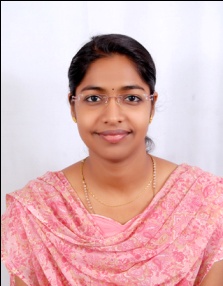 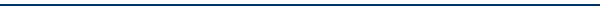 Seeking assignments in Pharmacist with an organization of reputeExecutive SummaryCertified  B pharm & M pharm from recognized Universities.Qualified Dubai Health Authority Exam (DHA) conducted on 26.05.2015 with Previously associated with Apollo Hospitals (JCI Accredited), Chennai as Clinical Pharmacist.Licensed Pharmacist from Kerala State Pharmacy Council with over 3 years of experience providing top-notch pharmacy services. Adept at and interested in maintaining good communication with colleagues to promote a positive, efficient work environment. Outstanding interpersonal skills with a track record of establishing positive relationships with customers, pharmaceutical representatives/manufacturers, medical professionals, healthcare organizations and insurance providers. Experience in point-of-sale, and communicating with and counseling customers to resolve health and medication queries regarding OTC and prescription medications, drug therapy compliance, drug interactions and supplements. Core Competencies:Pharma Quality Assurance • Material Procurement • Manufacturing Facility Compliance • Product Sampling • Stores Management • Regulatory CompliancesCareer ContourKey Deliverables:Auditing the prescription for correct drug, dose, route, strength and frequency of medicine.Handling therapeutic duplication along with handling drug interaction, drug-food interaction and drug allergy.Participating in patient care ward rounds and finding out all medication errors.Conducting ADR reporting and monitoring Therapeutic drug monitoring. Compounding and dispensing pharmaceuticals such as chemo medicines and pediatrics dilution.Performing patient counseling regarding safe and making rational use of drugs.Making dosage adjustment in renal and hepatic dysfunction patients. Working in accordance with the organization, national and local standards.Performing medicine dispensing and packing instead of observing.Preparing rationale of drug and investigation brochure.Manufacturing extemporaneous products and observed eye drop manufacturing.Observing sterilization and poisons handling protocols.Tallying stock from previous year and replenished stock.Developing clinical pharmacy skills including monitoring patient therapy and drug information through inpatient and outpatient hospital services and clinical ward rounds during professional placement.Academic CredentialsM.Pharm, (Pharmacology).; 2013K M C H College of Pharmacy, Dr.MGR Medical University with 72%B.Pharm.; 2009St. Joseph’s College of Pharmacy, Kerala University with 62%Additional QualificationsBasic Life Support (B.L.S); 2014	Apollo Hospitals, Chennai (South India)Professional RegistrationRegistered Pharmacist since 2009 with Kerala State Pharmacy Council Qualified as Pharmacist by Dubai Health Authority (DHA) with.IT SkillsMicrosoft office, Internet, Windows.ReferenceAvailable on requestDeclarationI consider myself as a right candidate for the post. I am also confident of my ability to work in team as well as in a single and challenging environment. I hereby declare that information furnished above is true to the best of my knowledge.  Apollo Hospitals  (JCI Accredited), Chennai Clinical PharmacistMar’14 – Mar’15	Torrent Pharmaceuticals Pvt. Ltd., AhmadabadCRG Project TraineeJan’13 – Jun’13Trichur Heart Hospital, Thrissur, KeralaPharmacistMar’11 – Sep’11Micro Labs Pvt. Ltd., BangaloreProduction OfficerJul’09 – Feb’11